The Connecticut Department of Energy and Environmental Protection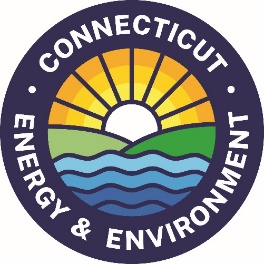 Bureau of Water Protection and Land ReuseRemediation DivisionREASONABLE CONFIDENCE PROTOCOL EQUIVALENCY DEMONSTRATION FORM(to be used for samples collected on or after September 1, 2007)PART. 1       General InformationPART. 1       General InformationPART. 1       General InformationSite NameSite NameREM IDSite AddressSite AddressSite AddressTownDIRECTIONSSubmit this form to CT DEEP when a non-RCP method is used for an analysis for which there is a published RCP method. This form must be submitted for environmental investigation and remediation projects. This form must be submitted with the analytical data, appropriate documentation, and opinions as to why the non-RCP method(s) used are equivalent to, or exceed, the level of quality control and documentation required by the RCPs.IMPORTANT NOTEEnvironmental professionals should be aware / consider when using non-RCP methodologies if the laboratory is DPH-certified for the chosen method.DIRECTIONSSubmit this form to CT DEEP when a non-RCP method is used for an analysis for which there is a published RCP method. This form must be submitted for environmental investigation and remediation projects. This form must be submitted with the analytical data, appropriate documentation, and opinions as to why the non-RCP method(s) used are equivalent to, or exceed, the level of quality control and documentation required by the RCPs.IMPORTANT NOTEEnvironmental professionals should be aware / consider when using non-RCP methodologies if the laboratory is DPH-certified for the chosen method.DIRECTIONSSubmit this form to CT DEEP when a non-RCP method is used for an analysis for which there is a published RCP method. This form must be submitted for environmental investigation and remediation projects. This form must be submitted with the analytical data, appropriate documentation, and opinions as to why the non-RCP method(s) used are equivalent to, or exceed, the level of quality control and documentation required by the RCPs.IMPORTANT NOTEEnvironmental professionals should be aware / consider when using non-RCP methodologies if the laboratory is DPH-certified for the chosen method.PART. 2       ANALYTICAL INFORMATIONPART. 2       ANALYTICAL INFORMATIONPART. 2       ANALYTICAL INFORMATIONPART. 2       ANALYTICAL INFORMATIONSample Identification Number(s)AnalyteAnalytical Methods UsedRCP EquivalencyPART. 3       Submitter InformationPART. 3       Submitter InformationPART. 3       Submitter InformationPrepared byTitleTitleFirmFirmDate: